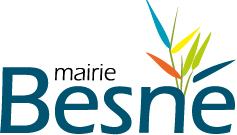 ANIMATEUR.ICE OU AUXILIAIRE DE PUERICULTUREMulti-accueil Les DiablotinsLa commune de Besné recherche une personne à temps non complet pour assurer le remplacement des temps partiel du multiaccueil jusqu'au 31/08/2024. Possibilité de reconduction du CDD., titulaire du CAP petite enfance. MissionsAssurer l’accueil des enfants et des famillesVeiller au bien-être et à la sécurité des enfants et répondre à leurs besoinsAnimer et encadrer les enfantsProposer, concevoir et mettre en place des animations et des sorties.Mettre en œuvre le projet pédagogique Participer aux réunions (équipe et pédagogique)Assurer la communication avec l’équipe pédagogiqueAssurer le suivi et la mise en application des règles d’hygiène et de sécuritéParticiper au nettoyage équipement (linge, mobilier, matériel,…)Remplacer hôtesse de maison en cas d’absenceEncadrer les stagiaires ProfilRémunérationContractuels : SMIC Adhésion au COS44 (œuvres sociales)SERVICEMulti-accueilLOCALISATIONMulti-accueil Les Diablotins, 12 chemin du stade 44160 BesnéTEMPS DE TRAVAILTemps non complet 17h30GRADEAdjoint d’animation ou Auxiliaire de puéricultureRELATIONS HIERARCHIQUESDirectrice Multi-accueil ou son adjointe en cas d’absenceMISSIONS D’ENCADREMENTNonDiplôme(s)CAP Accompagnant Educatif Petite EnfanceExpérienceExpérience souhaitée en établissement d’accueil de jeunes enfants Connaissances théoriques et savoir-faire - Autonomie- Responsabilité de la sécurité physique et affective de l’enfant- Notions techniques élémentaires de secourismeSavoir être - Polyvalence- Motivation- Dynamisme - Bon Relationnel (enfants, parents, partenaires)- Discrétion- Créativité- Esprit d’équipe- Ponctualité et prise d’initiatives